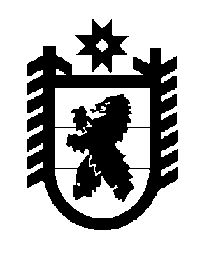 Российская Федерация Республика Карелия    ПРАВИТЕЛЬСТВО РЕСПУБЛИКИ КАРЕЛИЯРАСПОРЯЖЕНИЕот  19 сентября 2018 года № 584р-Пг. Петрозаводск  Одобрить и подписать Соглашение между Правительством Республики Карелия и администрацией Тамбовской области 
о торгово-экономическом, научно-техническом, социальном и культурном сотрудничестве.
           Глава Республики Карелия                                                              А.О. Парфенчиков